КАЗЕННОЕ ОБЩЕОБРАЗОВАТЕЛЬНОЕ УЧРЕЖДЕНИЕ ХАНТЫ-МАНСИЙСКОГОАВТОНОМНОГО ОКРУГА-ЮГРЫ «КАДЕТСКАЯ ШКОЛА-ИНТЕРНАТ ИМЕНИ ГЕРОЯСОВЕТСКОГО СОЮЗА БЕЗНОСКОВА ИВАНА ЗАХАРОВИЧА»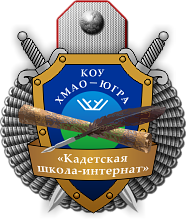 КОНКУРСНЫЕ МАТЕРИАЛЫпо теме деятельности региональной площадки«Модель организации проектной деятельности в соответствии с ФГОС в КОУ «Кадетская школа-интернат имени героя советского союза Безноскова Ивана Захаровича»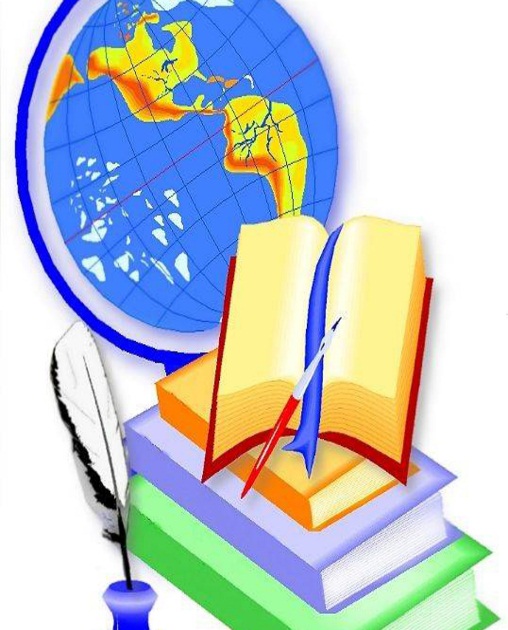 Конкурсный отбор образовательных организаций, имеющих статус региональных инновационных площадок, в 2019 годус. Нялинское 2019В 2016 году наша школа стала «пилотной» площадкой в Ханты-Мансийском районе для реализации ФГОС. В ООП предусмотрено  внедрение в образовательную практику новых видов учебной деятельности (учебное исследование, проект) на уровне основного общего и среднего общего образования. Поэтому необходимо было организовать работу по проектной деятельности для педагогов, обучающихся и их родителей. Начали мы с разработки и принятия Положения о групповом проекте и Положения об индивидуальном проекте, которые определили следующие ведущие моменты:Обязательность проектаИндивидуальность его выполненияКруг педагогов, которые могут быть руководителями проектаИ направленность: предметную, метапредметную, межпредметнуюКроме того, в Положении были прописаны цели и задачи, этапы работы над проектом и временные рамки, а также типы проектов. Для выхода на защиту проект должен включать собственно проектный продукт, пояснительную записку, отзыв руководителя. Защита проекта может быть организована как на уроке, так и во внеурочное время. Для оценивания проекта были разработана критерии, с которыми можно ознакомиться в Положении.Основными участниками проектной деятельности являются ученик и учитель-предметник, но к этой работе привлекаются классные руководители, родители учащихся и другие сотрудники школы.В Положениях о групповом и индивидуальном проектах определена деятельность всех названных выше участников. Для руководителя проекта – этоОпределение тем проектов и круга проектантовИндивидуальная работа с ученикомОценивание и написание рецензииОрганизация защитыУ классного руководителя другой функционал:Контроль за выбором тем учащимися классаКонтроль работы над проектомПомощь в подготовке защитыДля самого ученика работа над проектом состоит из нескольких взаимосвязанных этапов:Выбор предмета и темы проектаПланирование работы и организация работы по плануЗащита проектаДля успешной организации проектной деятельности необходимо было работать со всеми ее участниками, потому что не только учащиеся, но и большая часть педагогов опыта подобной деятельности не имели.Далее была организована работа с каждой группой участников проектной деятельности. Прежде всего надо было обучить педагогов. И первым шагом стал семинар «Основы учебно-исследовательской и проектной деятельности», который соединял в себе теоретическую и практическую часть. В теоретической части мы знакомили учителей с Положением о групповом и об ИП, с особенностями взаимодействия учителя и ученика в проектной работе. Практическая часть заключалась в обсуждении алгоритма работы над проектом, обмена опытом в определении тем, знакомством с памяткой учителю-руководителю проекта. В первый год сложностей было достаточно много, мы неоднократно собирались на совещания, работали в режиме консультирования. Анализируя опыт первого года, мы определили главные затруднения, с которыми столкнулись педагоги:Определить тематику проектов, т.к. не все УМК по предметам включают данный момент;Организовать работу в условиях большой учебной нагрузки;Выявилась проблема слабого владения технологией организации проектной деятельности;Затруднения были в оценивании, рецензировании.Поэтому в 2017-2018 году мы организовали работу педагогов в режиме педагогической лаборатории «Основы организации проектной деятельности». Суть этой работы сводилась к следующему: были созданы три группы со своей определенной задачей. Первая группа под руководством школьного психолога знакомилась с методикой М.Р. Битяновой о ведущих потребностях в деятельности, типах личности и, исходя из этого, педагоги учились подбирать темы проектов, их виды и формы презентации. Вторая группа работала под руководством заместителя по учебной работе и цель этой деятельности заключалась в знакомстве с многообразием способов сбора информации для проекта: анкетирование, опрос, подбор и изучение различной литературы, собеседование, интервью и другое. В третьей группе мы учились создавать проект в самых различных вариантах: макет, буклет, плакат, презентация. Данная деятельность была организована таким образом, чтобы каждый учитель поработал поочередно во всех трех группах и мог с уверенностью руководить деятельностью школьников.Кроме всего уже представленного, в конце учебного года мы обязательно проводим круглый стол с выступлениями учителей-руководителей проектной деятельности, что позволяет обмениваться опытом, решать в едином ключе возникающие проблемы.Учащиеся 7-х классов в большинстве своем сталкиваются с проектной деятельностью впервые. Поэтому для них ведутся курсы внеурочной деятельности: «Учимся решать проблему» (основы проектного мышления, ведет психолог школы), «Готовимся создавать проект» (практическая подготовка к проектной деятельности, ведет учитель информатики). В этом учебном году мы предложили 7 классу ярмарку проектов в формате маршрутной игры «Выбери проект». Команды учащихся переходили по станциям-учебным предметам, где знакомились с темами проектов, примерами проектных продуктов, получали памятки для будущей работы. Анализируя опыт первого года работы, мы выявили круг трудностей, которые испытывает ученик в ходе этой деятельности:Выбор предмета и темы проекта;Организация системной работы, выполнение рекомендаций педагога, соблюдение сроков проекта;Проблемы на защите, неготовность отвечать на вопросы.Для решения этой проблемы мы организуем классные часы, на которые приглашаем выступить учеников на класс старше, кто уже «поварился» в проектной деятельности, с интересными выступлениями, где не просто представлен проектный продукт, но и сложности, с которыми встретился ученик, и способы их преодоления.Следующая большая аудитория в нашей работе – это родители. С одной стороны, они меньше всего касаются этой деятельности, да никто и не собирается взваливать эту работу на их плечи. С другой стороны, всегда есть те, кто переживает за своего ребенка, готов помочь морально, материально, интеллектуально. Поэтому уже третий год у нас в школе действует следующая практика: мы проводим родительское собрание учащихся 7 классов. Классные руководители или учителя-предметники в компактной и красочной форме рассказывают о работах прошлогодних 7-классников. Это наш своеобразный отчет о работе. А родителей нынешних 7-классников мы информируем, ориентируем, просто стараемся показать, что ничего сложного в этой работе нет.По итогам 2017-2018 учебного года самыми популярными предметами для проектной деятельности стали:История, обществознаниеФизическая культураФизика Иностранный языкАнализируя итоги проектной деятельности в 2017-2018 учебном году, мы увидели более разнообразную картину:Количество предметов, выбранных для проектной деятельности, увеличилось, проекты были выполнены по физкультуре, ИЗО, музыке, биологии, математике;Дополнились и формы представления проектных работ: наряду с традиционной презентацией появились буклеты, альбомы, макеты, видео-ролики;Более высокими оказались и оценки за выполненные проекты.На сайте школы создан виртуальный методический кабинет, где расположены материалы проведенных семинаров, вебинаров, педсоветов, нормативная документация, а также методические материалы по разной тематике, банк проектных работ. Нормативно-правовой ресурс, обеспечивающий развитие проектной деятельности, состоит из: - основной образовательной программы (ООО, СОО), - должностной инструкции учителя,  - положения о разработке рабочих программ, - положений об организации проектной деятельности в ОУ, -рабочей программы курса внеурочной деятельности «Учимся решать проблему», - рабочей программы курса внеурочной деятельности ««Готовимся создавать проект»,- рабочей программы элективного курса «Индивидуальный проект». Процесс организации проектной деятельности в нашей школе включает следующие шаги: -назначение директором школы Координатора проектной деятельности в школе, -заседание методического объединения (МО) учителей предметников. На заседании МО определяется тематика проектов по предметам. Каждый учитель-предметник предлагает темы проектов по классам в соответствии с таблицей: Затем темы и типы проектов анализируются и вносятся изменения. Темы проектов вывешиваются в фойе школы на информационном стенде.- Выбор учащимися темы проектов и руководителя.- Определение направления и содержания проектов руководителями совместно с учащимися. В процессе работы выстраивается индивидуальный образовательныймаршрут учащегося для этого используется «Дневник проекта», составляется  план график проектно-исследовательской деятельности. Руководитель консультирует учащегося(ихся) по вопросам планирования, методики проектной деятельности, исследования, оформления и представления результатов выполнения проекта, исследования.Система проектной деятельности включает критерии результатов:- критерии оценивания проектных работ, - отбор работ на конкурсы, - участие в школьной конференции проектов «Шаг в будущее», - участие в муниципальных, региональных, всероссийских конкурсах проектных работ.Ежегодно проводится школьная проектная конференция «Шаг в будущее», на которой обучающиеся презентуют и защищают свои проектные работы. В школьной конференции могут участвовать все учащиеся школы. Для отбора презентаций проектных работ на школьную конференцию создается специальная комиссия, в состав которой могут входить учителя, педагоги дополнительного образования, педагоги-психологи, администрация школы. В положении о проектной деятельности определены критерии оценивания проектных работ. По итогам конкурса лучшие работы учащихся поощряются дипломами (1, 2, 3 степени) и получают рекомендации к представлению на конференции, конкурсы, олимпиады муниципального, регионального, федерального, международного уровней.В течение 2018-2019 учебного года в школе создан банк проектных работ, которым могут пользоваться как педагоги, так и ученики школы, занимающиеся проектной деятельностью.Рассмотрим примеры проектов, реализованных в образовательной организации в 2018-2019 учебном году (http://www.kshi-hmao.ru/stranica-novosti/nashi-individualnye-proekty):Сейчас перед школой стоит задача - определить свои приоритетные направления и выйти на новые образовательные результаты, связанные с пониманием развития личности как цели и смысла образования. Это серьезная и ответственная работа, в ходе которой могут возникнуть проблемы. ФГОС второго поколения находится в творческих руках учителя, ему его изучать, применять, реализовать. Ему добиваться результатов, воспитывать и учить детей, учить по – новому, работать по – новому, реализуя основную задачу педагога научить обучающегося учитьсяТаким образом, системная работа с педагогами, учащимися и их родителями позволила организовать эффективную деятельность по формированию навыков проектной деятельности для школьников.Предмет Класс Тема Тип проекта Руководитель проектаСроки сентябрьФормирование перечня тем для проектной работы, ознакомление с перечнем тем проектов обучающихся, выбор темы проектаоктябрьСоставление плана действий, выдвижение гипотез, проблем, определение структуры работы, выбор формы представления результатаноябрь- декабрьСбор информации, начало исследовательского этападекабрьПредзащита проектной работы, реализация исследовательского этапаянварь- февральЗавершение исследовательского этапа, оформление электронных и печатных материаловмартПредставление проектной работы, корректировка, отбор для научно-практической конференции, подготовка защиты проекта, участие в конкурсахапрельПроведение школьной проектной конференции «Шаг в будущее»Продукт проектаТема проектасловарьАббревиация и сокращенияв современном английском языке рекомендацииКриптовалюта: крах или будущее экономики макет Моделирование и запуск ракет на карамельном топливе  